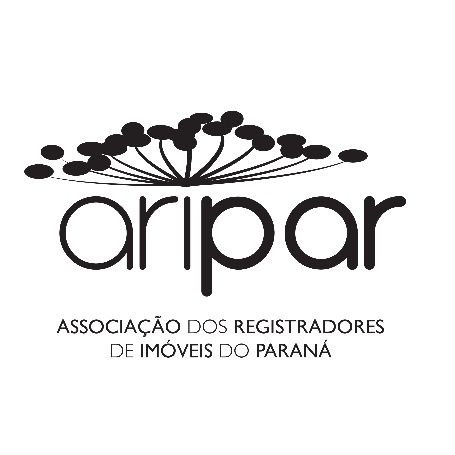 INTEGRALIZAÇÃO DE CAPITAL SOCIALPRENOTAÇÃO: 					MATRÍCULA:Assinale com um “x” apenas se a resposta for POSITIVA( ) Há outros protocolos sobre o mesmo imóvel? ( ) São conflitantes?( ) O imóvel pertence a esta Serventia?
Quanto a qualificação das partes, constam os requisitos abaixo?OUTORGANTE(S):                                           OUTORGADO(S):(  ) Nome(s)                                                        (  ) Nome(s)(  ) Estado civil                                                    (  ) Estado civil(  ) Regime e data de casamento                       (  ) Regime e data de casamento(  ) Pacto Antenupcial                                         (  ) Pacto Antenupcial(  ) Nacionalidade                                               (  ) Nacionalidade(  ) Profissão                                                       (  ) Profissão(  ) Domicílio                                                       (  ) Domicilio(  ) CPF/CNPJ                                                    (  ) CPF/CNPJ(  ) RG e Estado e Órgão emissor                      (  ) RG e Estado e Órgão emissor(  ) Maior e capaz                                                (  ) Maior e capaz(  ) Procuradores                                                 (  ) Procuradores(  ) Outorga uxória do cônjuge                            (  ) Qualificação completa do cônjuge ( ) Anexou requerimento assinado e reconhecido firma?
( ) Anexou certidão simplificada da Junta Comercial?( ) Anexou contrato social onde consta a transferência do imóvel (pode ser fotocópia autenticada, desde que venha o requerimento original junto)?( ) Anexou fotocópia autenticada do RG e CPF das partes?
( )A transmitente e adquirente podem dispor do imóvel?( )O Imóvel será totalmente transferido?( )Há necessidade de prévia averbação de algum elemento do imóvel? (Construção, cadastro fiscal, mudança de nome da rua, etc.) 
( )Título faz referência à MATRÍCULA ou REGISTRO ANTERIOR?  (Art. 500, §1º, CN)
( ) Há uma avaliação para cada imóvel?
( ) Foi apresentada CND Municipal no caso de imóvel urbano?( ) Foi apresentada CND de ITR, CCIR e CAR no caso de imóvel rural?( ) Verificar na matrícula se tem a Área Superficial do lote de terreno( ) Indicação Fiscal no título( ) Indicação Fiscal no ITBI confere?( ) Número da Matrícula e do registro aquisitivo( ) Verificar na matrícula se tem a dentificação e qualificação completa das partes( ) Anexou Certidão de Ônus com visto das partes
( ) Analisando a matrícula, sobre o imóvel incide algum ônus impeditivo de alienação? ( )Constam as certidões de inteiro teor, ônus e ações e ações reais pessoais e reipersecutórias emitida a menos de 30 dias? (+ negativa de alienações, se for transcrição)? ( )CND RELATIVA A DÉBITOS FEDERAIS em nome dos subscritores, sempre dentro do prazo de validade, nos termos do art. 15, § único, da Lei nº 8.212/91.( ) Se imóvel condominial anexou declaração do síndico sobre a inexistência de débitos condominiais, devidamente assinada e com firma reconhecida por tabelião, juntamente com documentos comprovatórios de sua função ou declaração pelo alienante de inexistência de dívida?( ) Confirmou Selo?				(  ) Confirmou certidões?( ) Recolheu Funrejus (pelo valor venal) – confirmar pagamento no site( ) ITBI – confirmar pagamento no siteDeclaro que preenchi o presente termo de qualificação registral após analisar o título e a matrícula, responsabilizando-me pelas informações inseridas. O presente termo será digitalizado e vinculado ao Protocolo ___________. Data: __/__/____ Assinatura: _______________Conferido por __________________. MODELO DE ATO A SER PRATICADOR-(NUMERO_MATRICULA) – (PROTOCOLO) (DATA_PROTOCOLO) – INTEGRALIZAÇÃO DE CAPITAL SOCIAL – Atendendo ao requerimento firmado pela parte interessada e em vista do contido na documentação que o instrui (arquivados sob nº $T{PROTOCOLO}/$T{ANO_PROTOCOLO}), procedo este registro para consignar que ____________ (Ident. nº _________ e CPF/MF nº ___________), profissão e sua mulher ________________ (Ident. nº ___________ e CPF/MF nº ________), profissão, nacionalidade, casados pelo regime de ____________, em data de __/__/____, residentes e domiciliados na Rua _________ nº ____, bairro, cidade, transferiram em integralização de capital o imóvel objeto desta matrícula para _____________ (CNPJ nº ___________), com sede na Rua _____, n°___, bairro, cidade, no valor declarado de R$________ (____________________). (Consultado na CNIB - Código HASH: - ITBI nº __________ – Aval. R$_______________ - Emolumentos: ____ VRC = R$832,21 – Funrejus: R$$T{VLR_TAXA_FUNREJUS} - emitida a DOI -. cidade, Data. _______________, Oficial do Registro: